Автономная некоммерческая организация профессионального образования «Институт дополнительного образования и профессионального обучения»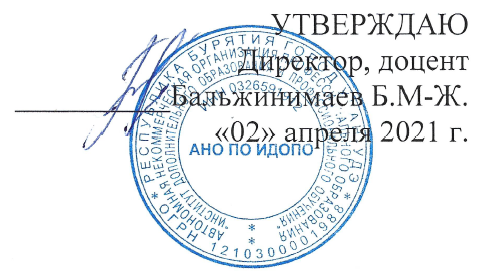 РАБОЧАЯ ПРОГРАММАпрофессионального модуляПМ.03 УПРАВЛЕНИЕ АССОРТИМЕНТОМ, ОЦЕНКА КАЧЕСТВА И ОБЕСПЕЧЕНИЕ СОХРАНЯЕМОСТИ ТОВАРОВСпециальность 38.02.04 Коммерция (по отраслям)Уровень подготовки: базовыйКвалификация: Менеджер по продажамУлан-Удэ, 2021Рабочая программа профессионального модуля ПМ.03 Управление ассортиментом, оценка качества и обеспечение сохраняемости товаров разработана в соответствии с требованиями Федерального государственного образовательного стандарта среднего профессионального образования по специальности 38.02.04 Коммерция (по отраслям), утвержденного Министерством образования и науки РФ от 15.05.2014 г. приказ № 539, зарегистрированного Министерством юстиции РФ (рег. № 32855 от 25.06.2014 г.)Организация-разработчик: АНО ПО ИДОПОРазработчик: Шопов Андрей Николаевич, к.э.н., доцентРассмотрена на заседании МЦК «02» апреля 2021 г.Председатель МЦК, доцент Спиридонова Е.В.  СОДЕРЖАНИЕ1. ПАСПОРТ  РАБОЧЕЙ ПРОГРАММЫ ПРОФЕССИОНАЛЬНОГО МОДУЛЯОбласть применения примерной программыРабочая программа профессионального модуля (далее - рабочая программа) – является частью примерной основной профессиональной образовательной программы в соответствии с ФГОС по специальности СПО 38.02.04 «Коммерция (по отраслям)» в части освоения основного вида профессиональной деятельности (ВПД): Управление ассортиментом, оценка качества и обеспечение сохраняемости товаров и соответствующих профессиональных компетенций (ПК): Программа профессионального модуля может быть использована в профессиональной подготовке по специальности 38.02.04 «Коммерция (по отраслям)».Цели и задачи профессионального модуля – требования к результатам освоения профессионального модуляС целью овладения указанным видом профессиональной деятельности и соответствующими профессиональными компетенциями обучающийся в ходе освоения профессионального модуля должен иметь практический опыт:-определения показателей ассортимента;-распознавания товаров по ассортиментной принадлежности;-оценки качества товаров в соответствии с установленными требованиями; установления градаций качества;-расшифровки маркировки;-контроля режима и сроков хранения товаров;-соблюдения санитарно-эпидемиологических требований к товарам, упаковке, условиям и срокам хранения;уметь:-применять методы товароведения;-формировать и анализировать торговый (или промышленный) ассортимент;-оценивать качество товаров и устанавливать их градации качества;-рассчитывать товарные потери и списывать их;-идентифицировать товары;-соблюдать оптимальные условия и сроки хранения и транспортирования, санитарно-эпидемиологические требования к ним;знать:-теоретические основы товароведения: основные понятия, цели, задачи, принципы, функции, методы, основополагающие товароведные характеристики и факторы, влияющие на них;-виды товарных потерь, причины их возникновения и порядок списания;-классификацию ассортимента, товароведные характеристики продовольственных и непродовольственных товаров однородных групп, оценку их качества, маркировку;-условия и сроки транспортирования и хранения, санитарно-эпидемиологические требования к ним;-особенности товароведения продовольственных и непродовольственных товаров2. РЕЗУЛЬТАТЫ ОСВОЕНИЯ ПРОФЕССИОНАЛЬНОГО МОДУЛЯРезультатом освоения профессионального модуля является овладение обучающимися видом профессиональной деятельности Управление ассортиментом, оценка качества и обеспечение сохраняемости товаров, в том числе профессиональными (ПК) и общими (ОК) компетенциями:Общие компетенцииОК 1. Понимать сущность и социальную значимость своей будущей профессии, проявлять к ней устойчивый интерес.ОК 2. Организовывать собственную деятельность, выбирать типовые методы и способы выполнения профессиональных задач, оценивать их эффективность и качество.ОК 3. Принимать решения в стандартных и нестандартных ситуациях и нести за них ответственность.ОК 4. Осуществлять поиск и использование информации, необходимой для эффективного выполнения профессиональных задач, профессионального и личностного развития.ОК 6. Работать в коллективе и в команде, эффективно общаться с коллегами, руководством, потребителями.ОК 7. Самостоятельно определять задачи профессионального и личностного развития, заниматься самообразованием, осознанно планировать повышение квалификацииПрофессиональные компетенцииПК 3.1. Участвовать в формировании ассортимента в соответствии с ассортиментной политикой организации,определять номенклатуру показателей качества товаров.ПК 3.2. Рассчитывать товарные потери и реализовывать мероприятия по их предупреждению или списанию.ПК 3.3. Оценивать и расшифровывать маркировку в соответствии с установленными требованиямиПК 3.4. Классифицировать товары, идентифицировать их ассортиментную принадлежность, оценивать качество, диагностировать дефекты, определять градации качества.ПК 3.5. Контролировать условия и сроки хранения и транспортирования товаров, обеспечивать их сохраняемость, проверять соблюдение требований к оформлению сопроводительных документов.ПК 3.6. Обеспечивать соблюдение санитарно-эпидемиологических требований к товарам и упаковке, оценивать качество процессов в соответствии с установленными требованиями.ПК 3.7. Производить измерения товаров и других объектов, переводить внесистемные единицы измерений в системные.ПК 3.8. Работать с документами по подтверждению соответствия, принимать участие в мероприятиях по контролю3. СТРУКТУРА И СОДЕРЖАНИЕ ПРОФЕССИОНАЛЬНОГО МОДУЛЯ3.1. Объем и виды учебной работы очной формы обучения2.2. Тематический план и содержание учебной дисциплины1 – ознакомительный (узнавание ранее изученных объектов, свойств);2 – репродуктивный (выполнение деятельности по образцу, инструкции или под руководством)3 – продуктивный (планирование и самостоятельное выполнение деятельности, решение проблемных задач)4. УСЛОВИЯ РЕАЛИЗАЦИИ ПРОГРАММЫ ПРОФЕССИОНАЛЬНОГО МОДУЛЯ4.1. Материально-техническое обеспечение реализацииРеализация программы профессионального модуля требует наличия учебного кабинета. Оборудование учебного кабинета:посадочные места по количеству обучающихся;рабочее место преподавателя;комплект учебно-наглядных пособий;учебники.Технические средства обучения:мультимедийное оборудование;компьютер.4.2. Учебно-методическое обеспечение профессионального модуля4.2.1. Основная литератураДоступ к книге "Косарева О. А. Товароведение продовольственных и непродовольственных товаров, 2020 г." - коллекция "Экономика и менеджмент - Московский финансово-промышленный университет «Синергия»" ЭБС ЛАНЬ.Макарова, Н. В. Товароведение продовольственных товаров и продукции общественного питания : учебное пособие для СПО / Н. В. Макарова, Т. О. Быкова. - Саратов : Профобразование, 2021. - 184 c. - ISBN 978-5-4488-1265-1. - Текст : электронный // Электронный ресурс цифровой образовательной среды СПО PROFобразование : [сайт]. - URL: https://profspo.ru/books/106865 Аксёнова, Л. И. Товароведение непродовольственных товаров : учебное пособие / Л. И. Аксёнова, Н. А. Сариева, Г. В. Герлиц. - Минск : Республиканский институт профессионального образования (РИПО), 2020. - 452 c. - ISBN 978-985-7234-20-2. - Текст : электронный // Электронный ресурс цифровой образовательной среды СПО PROFобразование : [сайт]. - URL: https://profspo.ru/books/100373 4.2.2. Дополнительные источникиМинько, Э. В. Теоретические основы товароведения : учебное пособие для СПО / Э. В. Минько, А. Э. Минько. - Саратов : Профобразование, 2017. - 156 c. - ISBN 978-5-4488-0148-8. - Текст : электронный // Электронный ресурс цифровой образовательной среды СПО PROFобразование : [сайт]. - URL: https://profspo.ru/books/70617 Грибанова, И. В. Товароведение : учебное пособие / И. В. Грибанова, Л. И. Первойкина. - Минск : Республиканский институт профессионального образования (РИПО), 2019. - 359 c. - ISBN 978-985-503-909-0. - Текст : электронный // Электронный ресурс цифровой образовательной среды СПО PROFобразование : [сайт]. - URL: https://profspo.ru/books/93399 Аксёнова, Л. И. Товароведение непродовольственных товаров : учебное пособие / Л. И. Аксёнова, Н. А. Сариева, Г. В. Герлиц. - Минск : Республиканский институт профессионального образования (РИПО), 2020. - 452 c. - ISBN 978-985-7234-20-2. - Текст : электронный // Электронный ресурс цифровой образовательной среды СПО PROFобразование : [сайт]. - URL: https://profspo.ru/books/100373 Рябкова, Д. С. Товароведение продовольственных и непродовольственных товаров : учебник для СПО / Д. С. Рябкова, Г. Г. Левкин. - Саратов : Профобразование, Ай Пи Эр Медиа, 2019. - 200 c. - ISBN 978-5-4486-0533-8, 978-5-4488-0226-3. - Текст : электронный // Электронный ресурс цифровой образовательной среды СПО PROFобразование : [сайт]. - URL: https://profspo.ru/books/80293 Щетилина, И. П. Товароведение продовольственных товаров. Практикум : учебное пособие / И. П. Щетилина. - Воронеж : Воронежский государственный университет инженерных технологий, 2018. - 112 c. - ISBN 978-5-00032-354-0. - Текст : электронный // Электронный ресурс цифровой образовательной среды СПО PROFобразование : [сайт]. - URL: https://profspo.ru/books/86287 Рябкова, Д. С. Товароведение продовольственных и непродовольственных товаров : учебник для СПО / Д. С. Рябкова, Г. Г. Левкин. - Саратов : Профобразование, Ай Пи Эр Медиа, 2019. - 200 c. - ISBN 978-5-4486-0533-8, 978-5-4488-0226-3. - Текст : электронный // Электронный ресурс цифровой образовательной среды СПО PROFобразование : [сайт]. - URL: https://profspo.ru/books/80293 Периодические издания:Современная торговляРоссийская торговляУправление сбытомУправление продажами. Магазин. Персонал. Оборудование. ТехнологииРоссийский экономический журналТоваровед продовольственных товаровМое дело. Магазин. (Всероссийское торговое издание)Нормативно-правовая документация:Законодательные акты1. Гражданский кодекс Российской Федерации. Ч.1 и 2.- М.: ИНФРА-М, 2018. – 512 с.Федеральные законы РФ1. «О защите прав потребителей» от 7 февраля 1992 г. №2300-I ФЗ (в редакции последующих изменений).2. «Об основах государственного регулирования торговой деятельности в Российской Федерации» от 28 декабря 2009 г., ФЗ-№ 381.3. «О размещении заказов на поставки товаров, выполнение работ, оказания услуг для	 государственных и муниципальных нужд» от 31.12. 2005 г., ФЗ-№ 94 ( с изм.).4. «О техническом регулировании» от27 декабря 2002 г., ФЗ- № 184 ( с изм.)Постановления Правительства Российской Федерации1. Постановление Правительства РФ от 19.01.1998 N 55 (ред. от 05.12.2019) "Об утверждении Правил продажи отдельных видов товаров, перечня товаров длительного пользования, на которые не распространяется требование покупателя о безвозмездном предоставлении ему на период ремонта или замены аналогичного товара, и перечня непродовольственных товаров надлежащего качества, не подлежащих возврату или обмену на аналогичный товар других размера, формы, габарита, фасона, расцветки или комплектации"2. "О внесении изменений в Правила продажи отдельных видов товаров" от 27 марта 2007 г., № 185.3. Постановление Госстандарта РФ от 28.04.1999 N 21 (ред. от 18.06.2002) "О Правилах проведения сертификации пищевых продуктов и продовольственного сырья" (Зарегистрировано в Минюсте РФ 05.05.1999 N 1777)Стандарты1. ГОСТ Р51303-99. Торговля: термины и определения. – М.: Госстандарт России, 2000.-12 с.2. ГОСТ Р 51304-99. Услуги розничной торговли: Общие требования. - М.: Госстандарт России, 2000. – 7 с.3. ГОСТ Р 51305-1999.	Розничная торговля: Требования к обслуживающему персоналу.– М.: Госстандарт России, 2000.- 7 с.4. ГОСТ Р 51773-2001. Розничная торговля: Классификация предприятий. - М.: Госстандарт России, 2001. – 13 с. 3.5. ГОСТ Р 51304-2009 «Услуги розничной торговли. Общие требования».Утверждён и введен в действие Приказом Федерального агентства по техническому регулированию и метрологии от 15 декабря 2009 г. № 769-ст6. ГОСТ Р 51305-2009 «Розничная торговля. Требования к обслуживающему персоналу». Утверждён и введен в действие Приказом Федерального агентства по техническому регулированию и метрологии от 15 декабря 2009r. № 770-ст.;7. ГОСТ Р 51074-2003. Продукты пищевые. Информация для потребителя. Общие требования Принят и введен в действие постановлением Госстандарта России от 29 декабря 2003 г. 401-ст;8. ГОСТ Р 51121-97 Товары непродовольственные. Информация для потребителя. Общие требования Принят и введен в действие постановлением Госстандарта России от 30 декабря 1997 г., № 439-ст;9. Инструкция «О порядке приемки продукции производственно-технического назначения и товаров народного потребления по количеству». Утверждена постановлением Госарбитража при Совете Министров СССР от 23 июля 1975 г. N 115, (П-6);10. Инструкция «О порядке приемки продукции производственно-технического назначения и товаров народного потребления по качеству». Утверждена постановлением Госарбитража при Совете Министров СССР от 23 июля 1975 г. N 115, (П-7);4.2.3. Электронные издания и Интернет-ресурсы1. www.gsen.ru - сайт Федеральной службы по надзору в сфере защиты прав потребителей и благополучия человека; 2. www.torgrus.com - сайт «Новости и технологии торгового бизнеса»;3. www.sovtorg.panor.ru - сайт «Современная торговля»; 4. www.garant.ru - справочно - правовая система Гарант;5. www.consultant.ru- справочно - правовая система Консультант Плюс; 6. www.retailer.ru - сайт Сообщества профессиональной розничной торговли; 7. www.reteilerclub.ru - учебно-информационный проект Супер-розница.5. КОНТРОЛЬ И ОЦЕНКА РЕЗУЛЬТАТОВ ОСВОЕНИЯ ПРОФЕССИОНАЛЬНОГО МОДУЛЯ (ВИДА ПРОФЕССИОНАЛЬНОЙ ДЕЯТЕЛЬНОСТИ)Образовательное учреждение, реализующее подготовку по программе профессионального модуля, обеспечивает организацию и проведение текущего контроля и промежуточной аттестации.Текущий контроль проводится преподавателем в процессе обучения.Обучение по профессиональному	модулю завершается промежуточной аттестацией, которую проводит экзаменационная комиссия. В состав экзаменационной комиссии могут входить представители общественных организаций обучающихся.Формы и методы текущего и итогового контроля по профессиональному модулю самостоятельно разрабатываются образовательным учреждением и доводятся до сведения обучающихся не позднее начала двух месяцев от начала обучения.Для текущего и итогового контроля образовательными учреждениями создаются фонды оценочных средств (ФОС).ФОС включает в себя педагогические контрольно-измерительные материалы, предназначенные для определения соответствия (или несоответствия) индивидуальных образовательных достижений основным показателям результатов подготовки (таблицы).стр.1.  ПАСПОРТ РАБОЧЕЙ ПРОГРАММЫ ПРОФЕССИОНАЛЬНОГО МОДУЛЯ42. РЕЗУЛЬТАТЫ ОСВОЕНИЯ ПРОФЕССИОНАЛЬНОГО МОДУЛЯ63. СТРУКТУРА И СОДЕРЖАНИЕ ПРОФЕССИОНАЛЬНОГО МОДУЛЯ84.  УСЛОВИЯ РЕАЛИЗАЦИИ ПРОГРАММЫ ПРОФЕССИОНАЛЬНОГО МОДУЛЯ215.  КОНТРОЛЬ	И	ОЦЕНКА	РЕЗУЛЬТАТОВ ОСВОЕНИЯ ПРОГРАММЫ ПРОФЕССИОНАЛЬНОГО МОДУЛЯ 25ПМ 03 Управление ассортиментом, оценка качества и обеспечение сохраняемости товаровМДК 03.01 Теоретические основы товароведенияМДК 03.02 Товароведение продовольственных и непродовольственных товаровМаксимальная учебная нагрузка (всего)368143225Обязательная аудиторная нагрузка24696150Самостоятельная работа 1224775Промежуточная аттестацияКЭЭЭПроизводственная (по профилю специальности)36Наименование МДК и темСодержание учебного материала, лабораторные работы и практические занятия, самостоятельная работа обучающихсяСодержание учебного материала, лабораторные работы и практические занятия, самостоятельная работа обучающихсяОбъем часовУровень освоенияМДК 03.01 Теоретические основы товароведенияМДК 03.01 Теоретические основы товароведенияМДК 03.01 Теоретические основы товароведенияМДК 03.01 Теоретические основы товароведенияМДК 03.01 Теоретические основы товароведенияТема 1. Предмет, цели и задачи дисциплиныТема 1. Предмет, цели и задачи дисциплиныПредмет теоретических основ товароведения Товар Пищевые продукты. Продукты детского питания Продукты диетического питания. Межпредметные связи товароведения с другими учебными дисциплинами41,2Тема 1. Предмет, цели и задачи дисциплиныТема 1. Предмет, цели и задачи дисциплиныСамостоятельная работа21,2Тема 2. Объекты и субъекты товароведной деятельностиТема 2. Объекты и субъекты товароведной деятельностиОбъекты товароведной деятельности Ассортиментная характеристика товаров Качественная характеристика товаров Количественная характеристика товаров41,2Тема 2. Объекты и субъекты товароведной деятельностиТема 2. Объекты и субъекты товароведной деятельностиСамостоятельная работа21,2Тема 3. Субъекты товароведной деятельностиТема 3. Субъекты товароведной деятельностиСубъекты товароведной деятельности. Товароведы Потребители товаров41,2Тема 3. Субъекты товароведной деятельностиТема 3. Субъекты товароведной деятельностиСамостоятельная работа21,2Тема 4. Методы товароведенияТема 4. Методы товароведенияЭмпирические или экспериментальные методы. Аналитические методы41,2Тема 4. Методы товароведенияТема 4. Методы товароведенияСамостоятельная работа21,2Тема 5. Ассортимент товаровТема 5. Ассортимент товаровАссортимент товаров. Классификация ассортимента товаров. Товарная номенклатура41,2Тема 5. Ассортимент товаровТема 5. Ассортимент товаровСамостоятельная работа21,2Тема 6. Качество товаровТема 6. Качество товаровКачество. Качество товара. Качество пищевых продуктов. Свойства и показатели качества. Номенклатура потребительских  свойств и показателей41,2Тема 6. Качество товаровТема 6. Качество товаровСамостоятельная работа21,2Тема 7. Оценка качестваТема 7. Оценка качестваОценка качества как совокупность операций по выбору номенклатуры показателей, определению их действительного значения и сопоставлению с базовыми показателями41,2Тема 7. Оценка качестваТема 7. Оценка качестваСамостоятельная работа21,2Тема 8. Количественная характеристика товаровТема 8. Количественная характеристика товаровПонятия: единичный экземпляр, товарная партия. Контроль качества и количества товарных партий. Идентификация и прослеживаемость товаров41,2Тема 8. Количественная характеристика товаровТема 8. Количественная характеристика товаровСамостоятельная работа21,2Тема 9. Контроль качества и количества товарных партийТема 9. Контроль качества и количества товарных партийОптимальность размера пробы. Представительность пробы. Точечные и объединенные пробы41,2Тема 9. Контроль качества и количества товарных партийТема 9. Контроль качества и количества товарных партийСамостоятельная работа21,2Тема 10. Органолептические методыТема 10. Органолептические методыДостоинства и недостатки органолептических методов. Визуальный метод. Осязательный метод. Обонятельный метод. Вкусовой метод. Аудиометод41,2Тема 10. Органолептические методыТема 10. Органолептические методыСамостоятельная работа21,2Тема 11. Измерительные методы оценки качества пищевых продуктовТема 11. Измерительные методы оценки качества пищевых продуктовФизические и физико-химические методы. 41,2Тема 11. Измерительные методы оценки качества пищевых продуктовТема 11. Измерительные методы оценки качества пищевых продуктовСамостоятельная работа21,2Тема 12. Химические и биохимические методыТема 12. Химические и биохимические методыХимические методы. Биохимические методы. Микробиологические методы41,2Тема 12. Химические и биохимические методыТема 12. Химические и биохимические методыСамостоятельная работа21,2Тема 13. Физиологические методы. Товароведно-технологические методыТема 13. Физиологические методы. Товароведно-технологические методыФизиологические методы. Товароведно-технологические методы41,2Тема 13. Физиологические методы. Товароведно-технологические методыТема 13. Физиологические методы. Товароведно-технологические методыСамостоятельная работа21,2Тема 14.  Технологический цикл товаровТема 14.  Технологический цикл товаровТехнологический цикл товаров  как совокупность стадий и этапов, применяемых на них средств и методов для последовательного выполнения определенных операций, начиная от выявления запросов, их удовлетворения и завершая определением степени удовлетворенности потребителей41,2Тема 14.  Технологический цикл товаровТема 14.  Технологический цикл товаровСамостоятельная работа21,2Тема 15. Обеспечение качества и количества товаровТема 15. Обеспечение качества и количества товаровОбеспечение качества и количества товаров как  совокупность планируемых и систематически проводимых мероприятий, направленных на формирование и сохранение установленных требований к качеству и заданному количеству товаров41,2Тема 15. Обеспечение качества и количества товаровТема 15. Обеспечение качества и количества товаровСамостоятельная работа21,2Тема 16. Сохраняющие факторыТема 16. Сохраняющие факторыУпаковка. Хранение. Товарная обработка. Реализация товаров. Потребление41,2Тема 16. Сохраняющие факторыТема 16. Сохраняющие факторыСамостоятельная работа21,2Тема 17. Физические свойства товаровТема 17. Физические свойства товаровОбщие физические свойства. Специфические физические свойства товарных партий. Специфические физические свойства единичных экземпляров товаров41,2Тема 17. Физические свойства товаровТема 17. Физические свойства товаровСамостоятельная работа31,2Тема 18. Химические состав и свойства товаровТема 18. Химические состав и свойства товаровТовароведные характеристики товаров обусловлены определенными химическими свойствами и составом41,2Тема 18. Химические состав и свойства товаровТема 18. Химические состав и свойства товаровСамостоятельная работа31,2Тема 19. Тара и упаковочные материалыТема 19. Тара и упаковочные материалыТара как промышленное изделие, предназначенное для упаковки, хранения, транспортирования и продажи. Требования к таре и упаковке. 41,2Тема 19. Тара и упаковочные материалыТема 19. Тара и упаковочные материалыСамостоятельная работа31,2Тема 20. Классификация тары и упаковкиТема 20. Классификация тары и упаковкиГруппы, на которые подразделяются тара и упаковка. Перспективы развития производства тары и упаковки41,2Тема 20. Классификация тары и упаковкиТема 20. Классификация тары и упаковкиСамостоятельная работа31,2Тема 21. Информация о товаре. МаркировкаТема 21. Информация о товаре. МаркировкаИнформация о товаре как  совокупность характеризующих его сведений41,2Тема 21. Информация о товаре. МаркировкаТема 21. Информация о товаре. МаркировкаСамостоятельная работа31,2Практическая работа 1. Практическая работа 1. Выполнение заданий практической работы21,2Практическая работа 2. Практическая работа 2. Выполнение заданий практической работы21,2Практическая работа 3. Практическая работа 3. Выполнение заданий практической работы21,2Практическая работа 4. Практическая работа 4. Выполнение заданий практической работы21,2Практическая работа 5. Практическая работа 5. Выполнение заданий практической работы21,2Практическая работа 6. Практическая работа 6. Выполнение заданий практической работы21,2МДК 03.02 Товароведение продовольственных и непродовольственных товаровМДК 03.02 Товароведение продовольственных и непродовольственных товаровМДК 03.02 Товароведение продовольственных и непродовольственных товаровМДК 03.02 Товароведение продовольственных и непродовольственных товаровМДК 03.02 Товароведение продовольственных и непродовольственных товаровТема 1. Основные вещества пищевых продуктов Методы оценки качества и стандартизация пищевых продуктовОсновные вещества пищевых продуктов Методы оценки качества пищевых продуктов. Стандартизация пищевых продуктовОсновные вещества пищевых продуктов Методы оценки качества пищевых продуктов. Стандартизация пищевых продуктов41,2Тема 1. Основные вещества пищевых продуктов Методы оценки качества и стандартизация пищевых продуктовСамостоятельная работаСамостоятельная работа31,2Тема 2. Условия хранения и методы консервирования пищевых продуктовУсловия хранения пищевых продуктов. Методы консервирования пищевых продуктовУсловия хранения пищевых продуктов. Методы консервирования пищевых продуктов41,2Тема 2. Условия хранения и методы консервирования пищевых продуктовСамостоятельная работаСамостоятельная работа31,2Тема 3. Свежие овощи, плоды, грибы и ягоды. Переработанные овощи, плоды, грибыСвежие и переработанные овощи: классификация,	обзор ассортимента, показатели качества, упаковка, маркировка, хранение. Свежие и переработанные плоды: классификация, обзор ассортимента, показатели качества, упаковка, маркировка, хранениеСвежие и переработанные овощи: классификация,	обзор ассортимента, показатели качества, упаковка, маркировка, хранение. Свежие и переработанные плоды: классификация, обзор ассортимента, показатели качества, упаковка, маркировка, хранение41,2Тема 3. Свежие овощи, плоды, грибы и ягоды. Переработанные овощи, плоды, грибыСамостоятельная работаСамостоятельная работа31,2Тема 4. Общие сведения о рыбе. Рыба живая, охлаждённая, мороженная. Продукты переработки рыбыРыба и рыбные товары: классификация, общая характеристика состава, обзор ассортимента, показатели качества, маркировка, упаковка, хранение свежей, охлажденной и мороженой рыбыРыба и рыбные товары: классификация, общая характеристика состава, обзор ассортимента, показатели качества, маркировка, упаковка, хранение свежей, охлажденной и мороженой рыбы41,2Тема 4. Общие сведения о рыбе. Рыба живая, охлаждённая, мороженная. Продукты переработки рыбыСамостоятельная работаСамостоятельная работа31,2Тема 5. Мясо и мясные субпродукты. Мясо птицы, дичи, кролика, диких животныхМясо и мясопродукты: классификация, характеристика мяса убойных животных, субпродуктов и мяса домашней птицы и дичиМясо и мясопродукты: классификация, характеристика мяса убойных животных, субпродуктов и мяса домашней птицы и дичи41,2Тема 5. Мясо и мясные субпродукты. Мясо птицы, дичи, кролика, диких животныхСамостоятельная работаСамостоятельная работа31,2Тема 6. Молоко, сливки, молочные консервы. Кисломолочные продукты. СырыМолочные товары: классификация, обзор ассортимента молока, кисломолочных продуктов, молочных консервов. Показатели качества, упаковка, маркировка, хранение.Молочные товары: классификация, обзор ассортимента молока, кисломолочных продуктов, молочных консервов. Показатели качества, упаковка, маркировка, хранение.41,2Тема 6. Молоко, сливки, молочные консервы. Кисломолочные продукты. СырыСамостоятельная работаСамостоятельная работа31,2Тема 7. Теоретические основы товароведенияОбъект, предмет, цели и задачи товароведения в области формирования и реализации товарной и ассортиментной политики предприятия или организации.Объект, предмет, цели и задачи товароведения в области формирования и реализации товарной и ассортиментной политики предприятия или организации.41,2Тема 7. Теоретические основы товароведенияСамостоятельная работаСамостоятельная работа31,2Тема 8. Хозяйственные товары из пластмассКлассификация, ассортимент, виды, свойства, показатели качества. Маркировка и упаковка.Потребительские свойства товаров. Правила продажи товаров Классификация, ассортимент, виды, свойства, показатели качества. Маркировка и упаковка.Потребительские свойства товаров. Правила продажи товаров 41,2Тема 8. Хозяйственные товары из пластмассСамостоятельная работаСамостоятельная работа31,2Тема 9. Металлохозяйственные товарыКлассификация, ассортимент, виды, свойства, показатели качества. Маркировка и упаковка.Потребительские свойства товаров. Правила продажи товаровКлассификация, ассортимент, виды, свойства, показатели качества. Маркировка и упаковка.Потребительские свойства товаров. Правила продажи товаров41,2Тема 9. Металлохозяйственные товарыСамостоятельная работаСамостоятельная работа31,2Тема 10. Металлохозяйственные товары. Металлическая посудаКлассификация, ассортимент, виды, свойства, показатели качества. Маркировка и упаковка.Потребительские свойства товаров. Правила продажи товаровКлассификация, ассортимент, виды, свойства, показатели качества. Маркировка и упаковка.Потребительские свойства товаров. Правила продажи товаров41,2Тема 10. Металлохозяйственные товары. Металлическая посудаСамостоятельная работаСамостоятельная работа31,2Тема 11. Стеклянные бытовые товарыКлассификация, ассортимент, виды, свойства, показатели качества. Маркировка и упаковка.Потребительские свойства товаров. Правила продажи товаровКлассификация, ассортимент, виды, свойства, показатели качества. Маркировка и упаковка.Потребительские свойства товаров. Правила продажи товаров41,2Тема 11. Стеклянные бытовые товарыСамостоятельная работаСамостоятельная работа31,2Тема 12.  Керамические бытовые товарыКлассификация, ассортимент, виды, свойства, показатели качества. Маркировка и упаковка.Потребительские свойства товаров. Правила продажи товаровКлассификация, ассортимент, виды, свойства, показатели качества. Маркировка и упаковка.Потребительские свойства товаров. Правила продажи товаров41,2Тема 12.  Керамические бытовые товарыСамостоятельная работаСамостоятельная работа31,2Тема 13. Товары бытовой химииКлассификация, ассортимент, виды, свойства, показатели качества Маркировка и упаковка.Потребительские свойства товаров бытовой химии. Правила продажи товаров бытовойКлассификация, ассортимент, виды, свойства, показатели качества Маркировка и упаковка.Потребительские свойства товаров бытовой химии. Правила продажи товаров бытовой41,2Тема 13. Товары бытовой химииСамостоятельная работаСамостоятельная работа31,2Тема 14. Строительные товарыКлассификация, ассортимент, виды, свойства, показатели качества. Маркировка и упаковка.Потребительские свойства товаров. Правила продажи товаровКлассификация, ассортимент, виды, свойства, показатели качества. Маркировка и упаковка.Потребительские свойства товаров. Правила продажи товаров41,2Тема 14. Строительные товарыСамостоятельная работаСамостоятельная работа31,2Тема 15. Строительные материалы. Стеновые материалы и изделияКлассификация, ассортимент, виды, свойства, показатели качества. Маркировка и упаковка.Потребительские свойства товаров. Правила продажи товаровКлассификация, ассортимент, виды, свойства, показатели качества. Маркировка и упаковка.Потребительские свойства товаров. Правила продажи товаров41,2Тема 15. Строительные материалы. Стеновые материалы и изделияСамостоятельная работаСамостоятельная работа31,2Тема 16. Электробытовые товарыКлассификация, ассортимент, виды, свойства, показатели качества. Маркировка и упаковка.Потребительские свойства товаров. Правила продажи товаровКлассификация, ассортимент, виды, свойства, показатели качества. Маркировка и упаковка.Потребительские свойства товаров. Правила продажи товаров41,2Тема 16. Электробытовые товарыСамостоятельная работаСамостоятельная работа31,2Тема 17. Текстильные товарыВиды качества, классификация текстильных товаров, виды волокон, виды переплетений; органолептические методы исследования текстильных волокон; определение на образцах тканей нитей основы и утка, исследование различных образцов тканей и изучение видов их отделки.Виды качества, классификация текстильных товаров, виды волокон, виды переплетений; органолептические методы исследования текстильных волокон; определение на образцах тканей нитей основы и утка, исследование различных образцов тканей и изучение видов их отделки.41,2Тема 17. Текстильные товарыСамостоятельная работаСамостоятельная работа31,2Тема 18. Швейные товарыОсновные потребительские свойства и требования к одежде; материалы, применяемые в производстве одежды; производство одежды; шкала типовых размеровОсновные потребительские свойства и требования к одежде; материалы, применяемые в производстве одежды; производство одежды; шкала типовых размеров41,2Тема 18. Швейные товарыСамостоятельная работаСамостоятельная работа31,2Тема 19. Трикотажные товарыАссортимент трикотажных изделий, маркировка, упаковка, хранение; дефекты трикотажных изделий; правила продажи, обмена, возврата; ознакомление с характеристикой основных видов трикотажных изделийАссортимент трикотажных изделий, маркировка, упаковка, хранение; дефекты трикотажных изделий; правила продажи, обмена, возврата; ознакомление с характеристикой основных видов трикотажных изделий41,2Тема 19. Трикотажные товарыСамостоятельная работаСамостоятельная работа31,2Тема 20. Пушно-меховые товарыКлассификация, ассортимент, виды, свойства, показатели качества. Маркировка и упаковка.Потребительские свойства товаров. Правила продажи товаровКлассификация, ассортимент, виды, свойства, показатели качества. Маркировка и упаковка.Потребительские свойства товаров. Правила продажи товаров41,2Тема 20. Пушно-меховые товарыСамостоятельная работаСамостоятельная работа31,2Тема 21. Обувные товарыКожаная обувь, кожевенные обувные материалы, искусственные и синтетические обувные материалы; изучение ассортимента и распознавание видов обувных кож; определение потребительских свойств предложенных образцов обуви, установление размера.Кожаная обувь, кожевенные обувные материалы, искусственные и синтетические обувные материалы; изучение ассортимента и распознавание видов обувных кож; определение потребительских свойств предложенных образцов обуви, установление размера.41,2Тема 21. Обувные товарыСамостоятельная работаСамостоятельная работа31,2Тема 22. Галантерейные товарыКлассификация, ассортимент, виды, свойства, показатели качества Маркировка и упаковка.Потребительские свойства галантерейных товаров. Продажа галантерейных товаровКлассификация, ассортимент, виды, свойства, показатели качества Маркировка и упаковка.Потребительские свойства галантерейных товаров. Продажа галантерейных товаров41,2Тема 22. Галантерейные товарыСамостоятельная работаСамостоятельная работа31,2Тема 23. Ювелирные товары и часыКлассификация, ассортимент, виды, свойства, показатели качества. Маркировка и упаковка.Потребительские свойства товаров. Правила продажи товаровКлассификация, ассортимент, виды, свойства, показатели качества. Маркировка и упаковка.Потребительские свойства товаров. Правила продажи товаров41,2Тема 23. Ювелирные товары и часыСамостоятельная работаСамостоятельная работа31,2Тема 24. Мебельные товарыКлассификация, ассортимент, виды, свойства, показатели качества. Маркировка и упаковка. Потребительские свойства товаров. Правила продажи товаровКлассификация, ассортимент, виды, свойства, показатели качества. Маркировка и упаковка. Потребительские свойства товаров. Правила продажи товаров41,2Тема 24. Мебельные товарыСамостоятельная работаСамостоятельная работа31,2Тема 25. Парфюмерные товары. Косметические товарыКлассификация, ассортимент, виды, свойства, показатели качества. Маркировка и упаковка.Потребительские свойства товаров. Правила продажи товаровКлассификация, ассортимент, виды, свойства, показатели качества. Маркировка и упаковка.Потребительские свойства товаров. Правила продажи товаров41,2Тема 25. Парфюмерные товары. Косметические товарыСамостоятельная работаСамостоятельная работа31,2Практическая работа 1. Выполнение заданий практической работыВыполнение заданий практической работы31,2Практическая работа 2. Выполнение заданий практической работыВыполнение заданий практической работы31,2Практическая работа 3. Выполнение заданий практической работыВыполнение заданий практической работы31,2Практическая работа 4. Выполнение заданий практической работыВыполнение заданий практической работы31,2Практическая работа 5. Выполнение заданий практической работыВыполнение заданий практической работы31,2Практическая работа 6. Выполнение заданий практической работыВыполнение заданий практической работы31,2Практическая работа 7Выполнение заданий практической работыВыполнение заданий практической работы31,2Практическая работа 8Выполнение заданий практической работыВыполнение заданий практической работы31,2Практическая работа 9Выполнение заданий практической работыВыполнение заданий практической работы31,2Практическая работа 10Выполнение заданий практической работыВыполнение заданий практической работы31,2Практическая работа 11Выполнение заданий практической работыВыполнение заданий практической работы31,2Практическая работа 12Выполнение заданий практической работыВыполнение заданий практической работы31,2Практическая работа 13Выполнение заданий практической работыВыполнение заданий практической работы31,2Практическая работа 14Выполнение заданий практической работыВыполнение заданий практической работы31,2Практическая работа 15Выполнение заданий практической работыВыполнение заданий практической работы41,2Практическая работа 16Выполнение заданий практической работыВыполнение заданий практической работы41,2Производственная практика (по профилю специальности)Виды деятельности:- определять показатели ассортимента;- распознавать товары по ассортиментной принадлежности;- оценивать качество товаров в соответствии с установленными требованиями;- устанавливать градации качества;- расшифровывать маркировки;- контролировать режим и сроки хранения товаров;- соблюдать санитарно-эпидемиологические требования к товарам, упаковке, условиям и хранения;- применять методы товароведения;- формировать и анализировать торговый (или промышленный) ассортимент;- оценивать качество товаров и устанавливать их градации качества;- рассчитывать товарные потери и списывать их; - идентифицировать товары;- соблюдать оптимальные условия и сроки хранения и транспортирования, санитарно-эпидемиологические требования к ним.Виды деятельности:- определять показатели ассортимента;- распознавать товары по ассортиментной принадлежности;- оценивать качество товаров в соответствии с установленными требованиями;- устанавливать градации качества;- расшифровывать маркировки;- контролировать режим и сроки хранения товаров;- соблюдать санитарно-эпидемиологические требования к товарам, упаковке, условиям и хранения;- применять методы товароведения;- формировать и анализировать торговый (или промышленный) ассортимент;- оценивать качество товаров и устанавливать их градации качества;- рассчитывать товарные потери и списывать их; - идентифицировать товары;- соблюдать оптимальные условия и сроки хранения и транспортирования, санитарно-эпидемиологические требования к ним.36Результаты (освоенные профессиональные компетенции)Формы и методы контроляПК 3.1.Участвовать в формировании ассортимента в соответствии с ассортиментной политикой организации,определять номенклатуру показателей качества товаровВыполнение заданий самостоятельной и практической работы, тестирование, работа со словарями и справочной литературой, самоконтрольПК 3.2. Рассчитывать товарные потери и реализовывать мероприятия по их предупреждению или списаниюВыполнение заданий самостоятельной и практической работы, тестирование, работа со словарями и справочной литературой, самоконтрольПК 3.3. Оценивать и расшифровывать маркировку в соответствии с установленными требованиямиВыполнение заданий самостоятельной и практической работы, тестирование, работа со словарями и справочной литературой, самоконтрольПК 3.4. Классифицировать товары, идентифицировать их ассортиментную принадлежность, оценивать качество, диагностировать дефекты, определять градации качестваВыполнение заданий самостоятельной и практической работы, тестирование, работа со словарями и справочной литературой, самоконтрольПК 3.5. Контролировать условия и сроки хранения и транспортирования товаров, обеспечивать их сохраняемость, проверять соблюдение требований к оформлению сопроводительных документовВыполнение заданий самостоятельной и практической работы, тестирование, работа со словарями и справочной литературой, самоконтрольПК 3.6. Обеспечивать соблюдение санитарно-эпидемиологических требований к товарам и упаковке, оценивать качество процессов всоответствии с установленными требованиямиВыполнение заданий самостоятельной и практической работы, тестирование, работа со словарями и справочной литературой, самоконтрольПК 3.7. Производить измерения товаров и других объектов, переводить внесистемные единицы измерения в системныеВыполнение заданий самостоятельной и практической работы, тестирование, работа со словарями и справочной литературой, самоконтрольПК 3.8. Работать с документами по подтверждению соответствия, принимать участие в мероприятиях по контролюВыполнение заданий самостоятельной и практической работы, тестирование, работа со словарями и справочной литературой, самоконтрольРезультаты (освоенные общие компетенции)Формы и методы контроляОК 1. Понимать сущность и социальную значимость своей будущей профессии, проявлять к ней устойчивый интерес.Выполнение заданий самостоятельной и практической работы, тестирование, работа со словарями и справочной литературой, самоконтрольОК 2. Организовывать собственнуюдеятельность, выбирать типовые методы и способы выполнения профессиональных задач, оценивать их эффективность и качество.Выполнение заданий самостоятельной и практической работы, тестирование, работа со словарями и справочной литературой, самоконтрольОК 3. Принимать решения в стандартных и нестандартных ситуациях и нести за них ответственность.Выполнение заданий самостоятельной и практической работы, тестирование, работа со словарями и справочной литературой, самоконтрольОК 4. Осуществлять поиск и использование информации, необходимой для эффективного выполненияпрофессиональных задач, профессионального и личностного развития.Выполнение заданий самостоятельной и практической работы, тестирование, работа со словарями и справочной литературой, самоконтрольОК 6. Работать в коллективе и в команде, эффективно общаться с коллегами, руководством, потребителями.Выполнение заданий самостоятельной и практической работы, тестирование, работа со словарями и справочной литературой, самоконтрольОК 7. Самостоятельно определять задачи профессионального и личностного развития, заниматься самообразованием, осознанно планировать повышениеквалификации.Выполнение заданий самостоятельной и практической работы, тестирование, работа со словарями и справочной литературой, самоконтрольОК 12.Соблюдать действующее законодательство и обязательные требования нормативных документов, а также требования стандартов, технических условийВыполнение заданий самостоятельной и практической работы, тестирование, работа со словарями и справочной литературой, самоконтроль